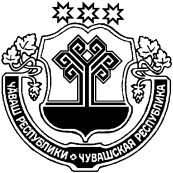 О внесении изменений в решение Собрания депутатов Янтиковского сельского поселения Янтиковского района от 09.08.2016 № 13 «Об утверждении Положения об организации ритуальных услуг и содержание мест захоронения на территории Янтиковского сельского поселения»В соответствии с Федеральным законом от 06.10.2003 №131-ФЗ «Об общих принципах организации местного самоуправления в Российской Федерации», Собрание депутатов Янтиковского сельского поселения Янтиковского района р е ш и л о: Внести в Положение об организации ритуальных услуг и содержание мест захоронения на территории Янтиковского сельского поселения», утвержденного решением Собрания депутатов Янтиковского сельского поселения Янтиковского района от 09.08.2016 № 13, следующие изменения:В пункте 1.1. Раздела 1 «Общие положения» после слов «О погребении и похоронном деле» дополнить словами «СанПиН 2.1.2882-11 «Гигиенические требования к размещению, устройству и содержанию кладбищ, зданий и сооружений похоронного назначения,».Пункт 2.1 Раздела 2 изложить в следующей редакции:«2.1. Земельный участок для захоронения тела отводится в соответствии с СанПиН 2.1.2882-11.».в пункте 3.11 Раздела 3 слова «органов по контролю за оборотом наркотических средств и психотропных веществ» исключить.в пункте 3.11 Раздела 3 после слов «уголовно-исполнительной системы» дополнить словами «органов принудительного исполнения Российской Федерации,».Раздел 3 добавить пунктами 3.13-3.14 следующего содержания:«3.13. В целях предотвращения распространения особо опасных инфекционных заболеваний трупы инфицированных возбудителями особо опасных инфекций и инфекций неясной этиологии (умерших в лечебных организациях или поступивших в патолого-анатомические отделения для вскрытия), а также патолого-анатомические, операционные отходы, инфицированные возбудителями особо опасных инфекций и инфекций неясной этиологии, направляются на погребение в оцинкованных герметически запаянных гробах непосредственно из патолого-анатомического отделения.3.14. При направлении на погребение трупа, умершего от особо опасных инфекционных заболеваний или от инфекции неясной этиологии, требующих проведения мероприятий по санитарной охране территории, необходимо получить разрешение органов, уполномоченных осуществлять государственный санитарно-эпидемиологический надзор.».Настоящее решение вступает в силу с момента официального опубликования.Председатель Собрания депутатовЯнтиковского сельского поселения                                                       Е.И.АвтинГлава Янтиковского сельского поселения                                         Н.И.СормовЧУВАШСКАЯ РЕСПУБЛИКАЯНТИКОВСКИЙ РАЙОНЧĂВАШ РЕСПУБЛИКИТĂВАЙ РАЙОНĚСОБРАНИЕ ДЕПУТАТОВЯНТИКОВСКОГО СЕЛЬСКОГО
ПОСЕЛЕНИЯРЕШЕНИЕ8 апреля 2021   № 9/3село ЯнтиковоТĂВАЙ ЯЛ ПОСЕЛЕНИЙĚНДЕПУТАТСЕН ПУХĂВĚЙЫШĂНУ8 апрель 2021 № 9/3Тǎвай ялě